Тема :Робота з папером та картоном. Об’ємні паперові предмети.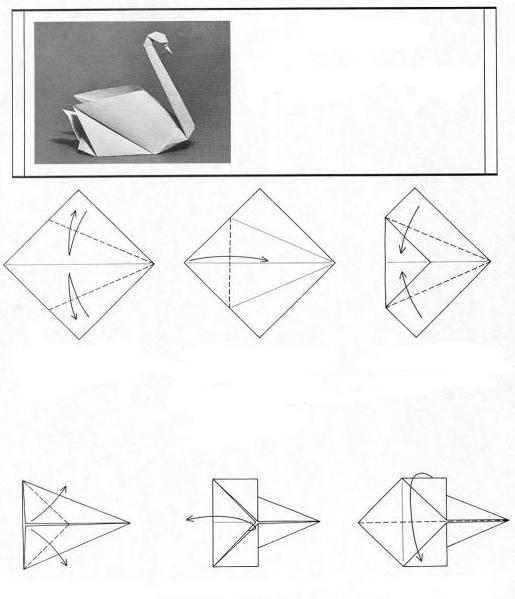 Орігамі птах, пташка, птиця лебідь з паперу (для початківців)https://www.youtube.com/watch?time_continue=1&v=gKIEzHv7NIQ&feature=emb_logo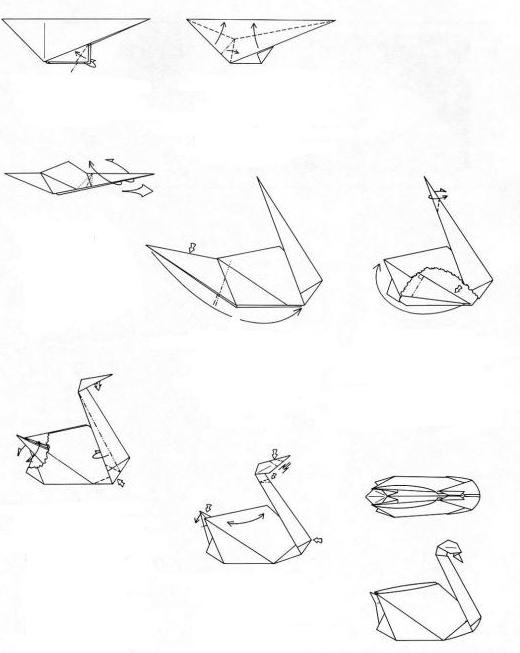 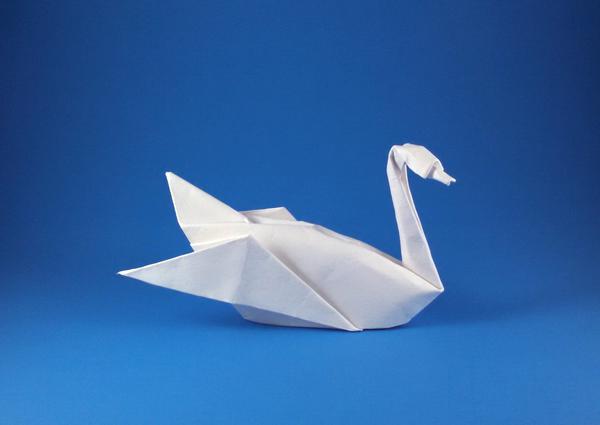 